(WO010-I)  –  [SO]  Mein ÖsterreichChancen und Regeln Lernunterlage zum Werte- und Orientierungskurs My AustriaFursadaha iyo xeerarkaWax barasho ee koorsada qiyamka iyo hanuuninta1Einleitung Vorwort des Integrationsministers Einführende WorteEin erfolgreiches Leben in ÖsterreichHordhacHorudhac Wasiirka IsdhexgalkaErayada hordhaca ahNolol guul leh Austria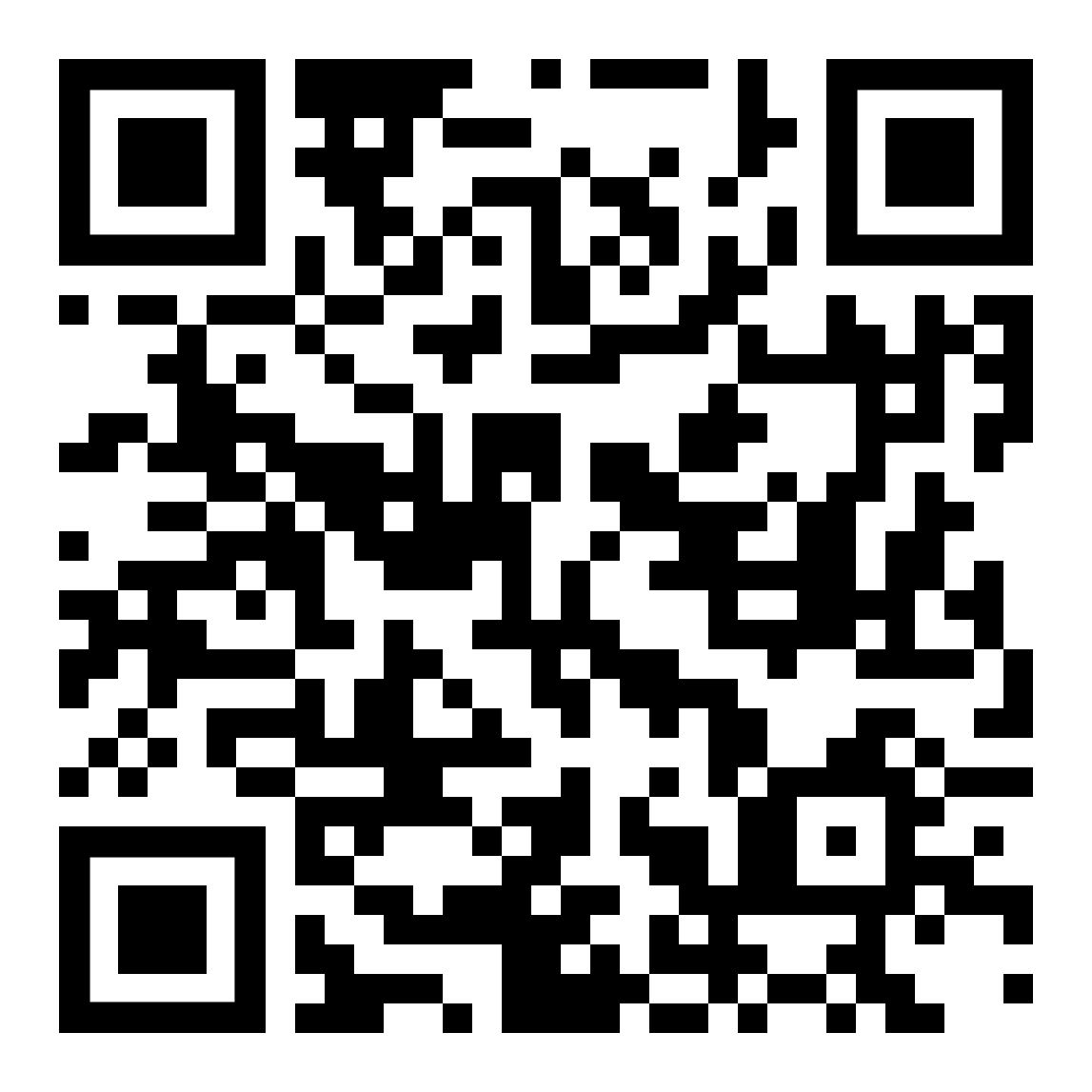 2Einführung Allgemeine InformationenGeschichte und Auswirkungen auf die GegenwartDas NS-Verbotsgesetz  hordhacWarbixin guudTaariikhda iyo saamaynta haddaSharciga mamnuucida Nazi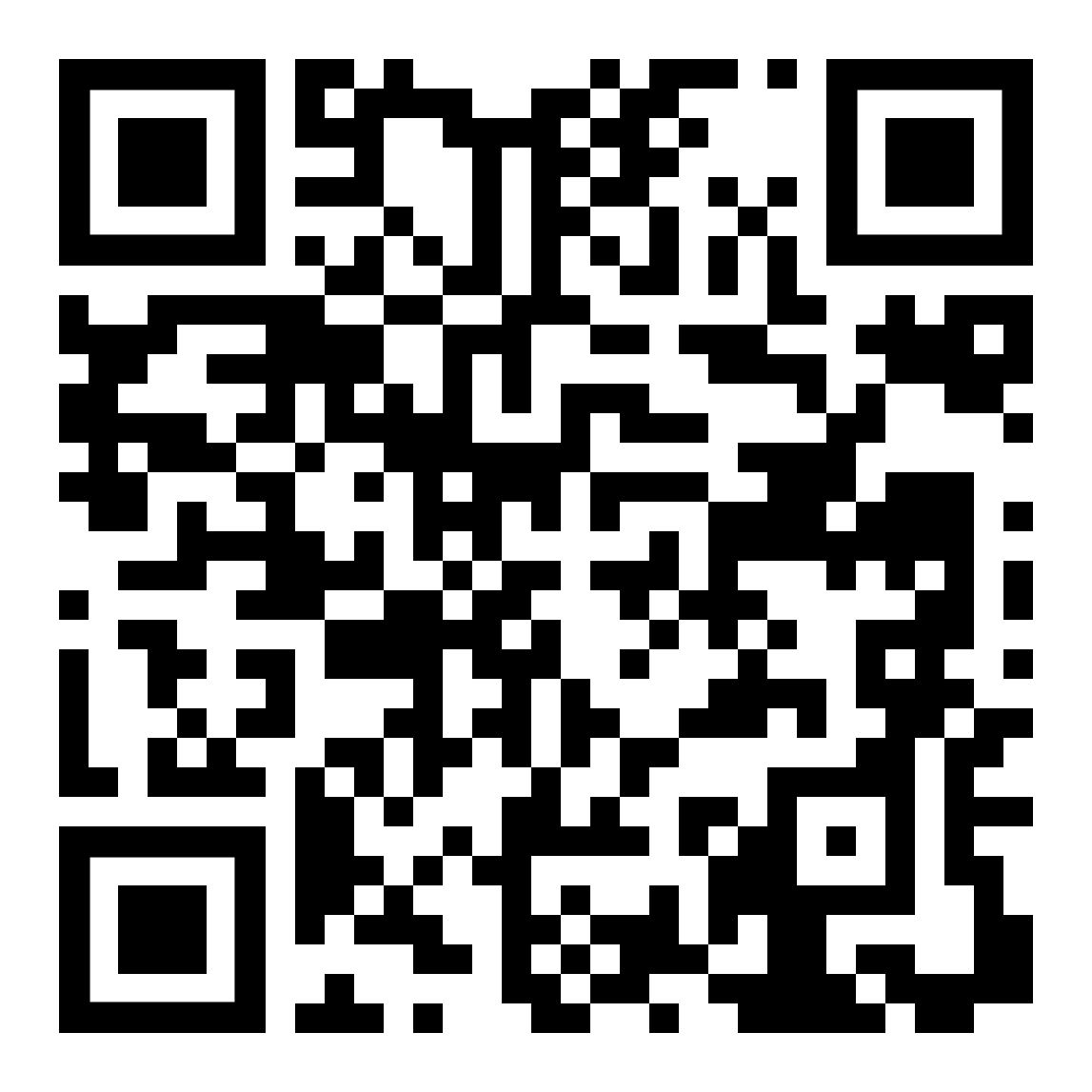 3Stellenwert von Sprache und Bildung SpracheBerufsausbildung in Österreich: die LehreErwachsenenbildung Anerkennung erworbener QualifikationenRechte & Pflichten Muhiimadda luqadda iyo waxbarashadaLuuqadTababarka xirfadaha ee Awstaria: waxbarashada xirfaddaWaxbarashada dadka waaweynAqoonsiga shahaadooyinka la helayXuquuqda & Waajibaadka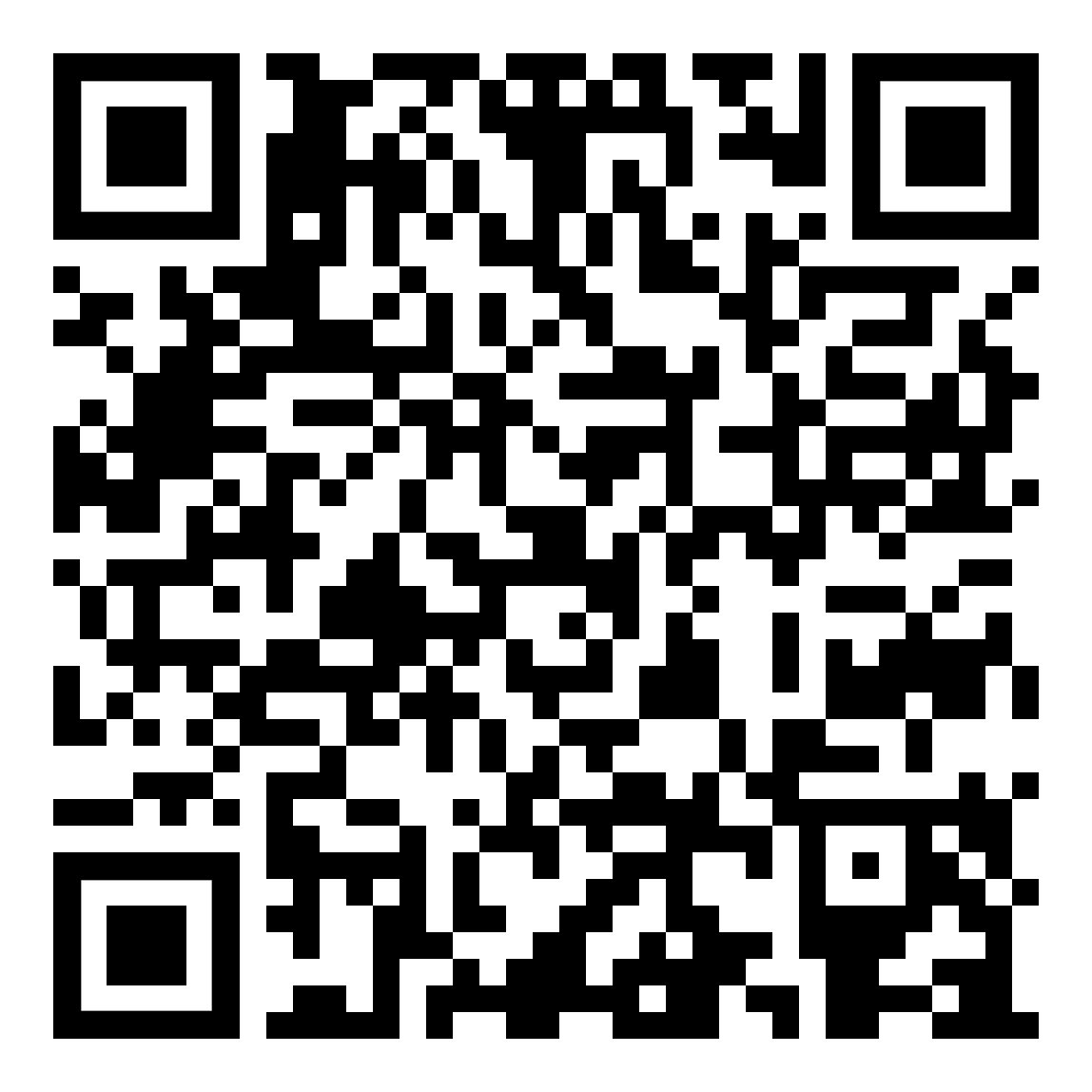 4Arbeitswelt und Wirtschaft Unterschiedliche Arbeitsformen Pflichtversicherung Gleichberechtigung und Gleichbehandlung in der Arbeitswelt Umgang mit Geld Adduunka iyo dhaqaalaha shaqeeyaNoocyada kala duwan ee shaqadaCaymiska khasabka ahSinaanta iyo sinaanta loola dhaqmayo adduunka shaqadamaaraynta lacagta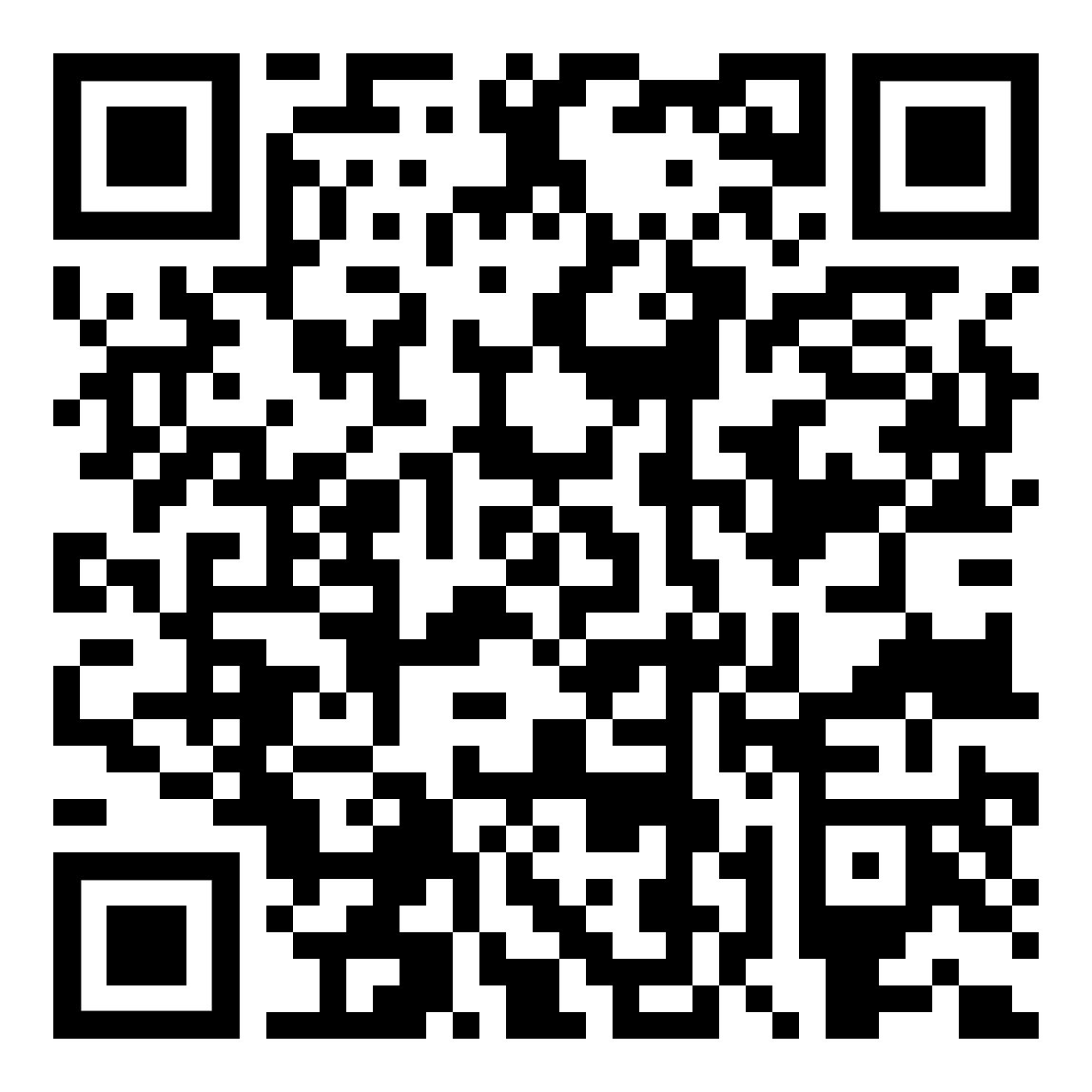 5Gesundheit NotfallnummernAllgemeine InformationenGesundheitsvorsorge CaafimaadkaNambarada degdega ahWarbixin guudDaryeelka caafimaadka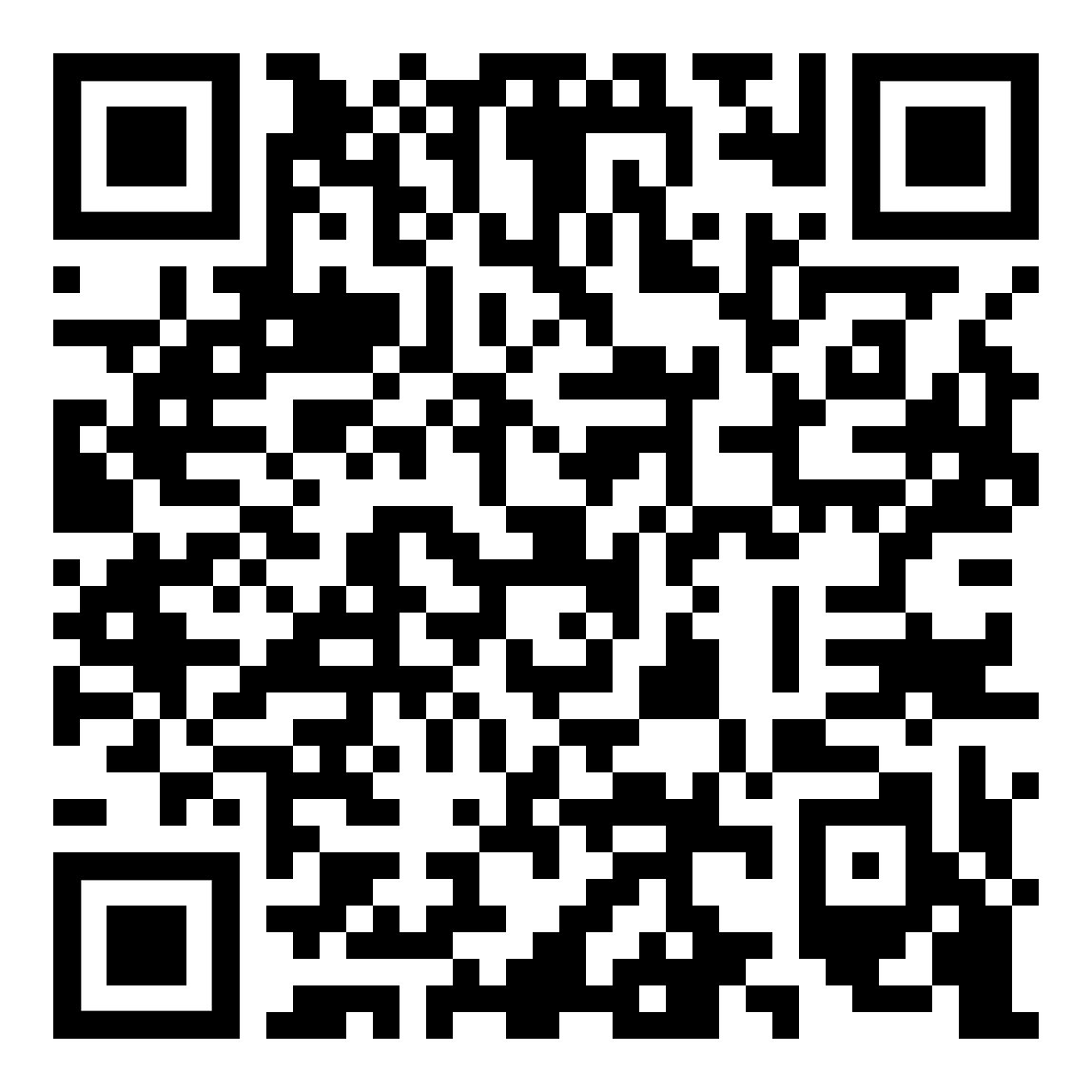 6Wohnen und Nachbarschaft HausordnungRuhezeiten und NachtruheMüllentsorgungInformelle Regeln der NachbarschaftGuryo iyo xaafadXeerka gurigaXilliyada nasashada iyo nasashada habeenkiiQashinka daadintaXeerarka xaafadaha aan rasmiga ahayn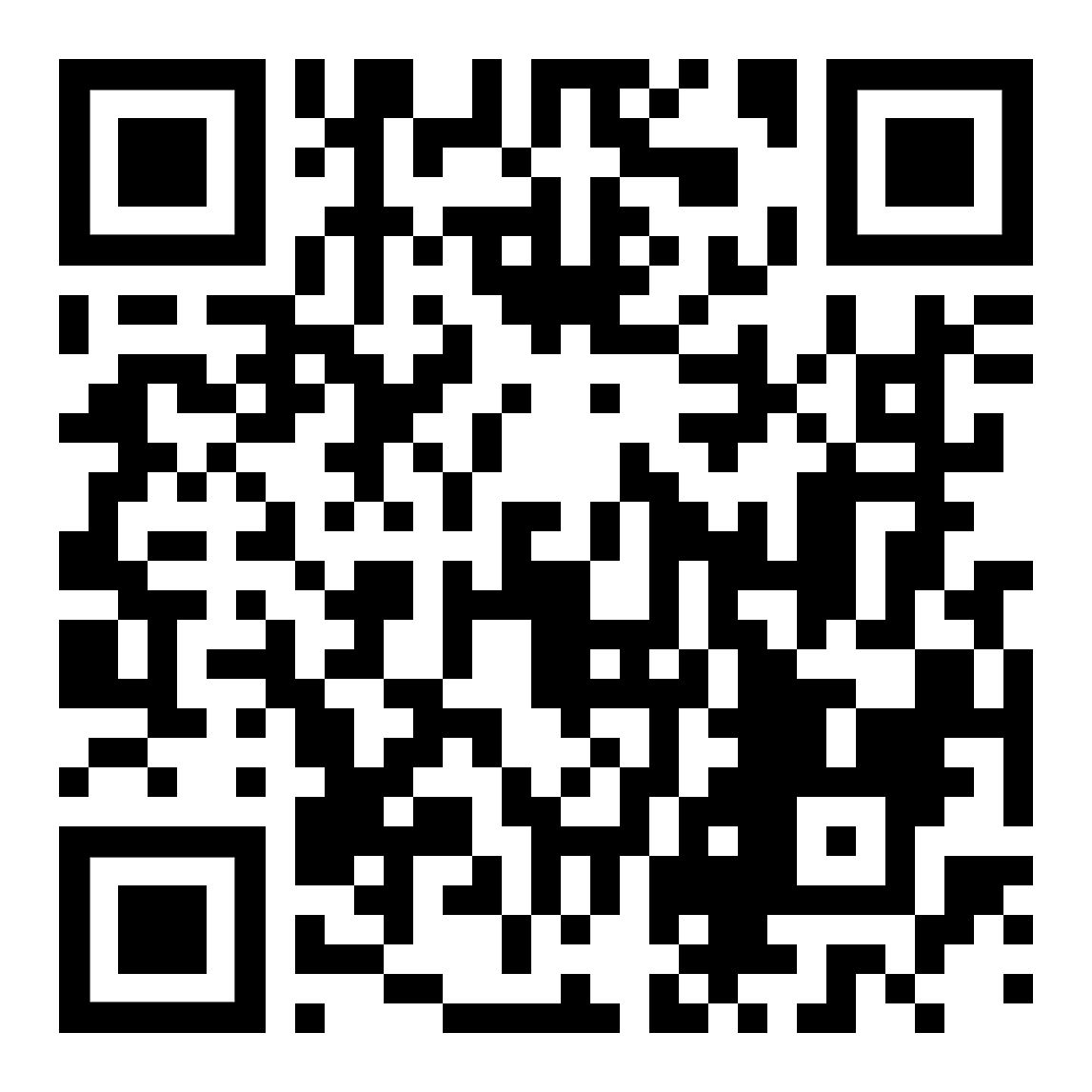 7Prinzipien des Zusammenlebens – rechtliche Integration Menschenwürde – durch Grund- und MenschenrechteBeispiele für Grund- und MenschenrechteFreiheit – durch Freiheitsrechte, Verantwortung und SolidaritätSicherheit – durch:-  Machtverteilung-  Demokratie     und -  RechtsstaatMabaadi'da wada-noolaanshaha - is-dhexgalka sharciga ahSharafta aadanaha - iyada oo loo marayo xuquuqda aasaasiga ah iyo xuquuqda aadanahaTusaalooyinka xuquuqda aasaasiga ah iyo kuwa aadanahaXoriyad - iyada oo loo marayo xorriyadda madaniga ah, mas'uuliyadda iyo wadajirkaAmniga - iyada oo loo marayo:- Awood qaybsiga- Dimuqraadiyad iyo- Dawlad dastuuri ah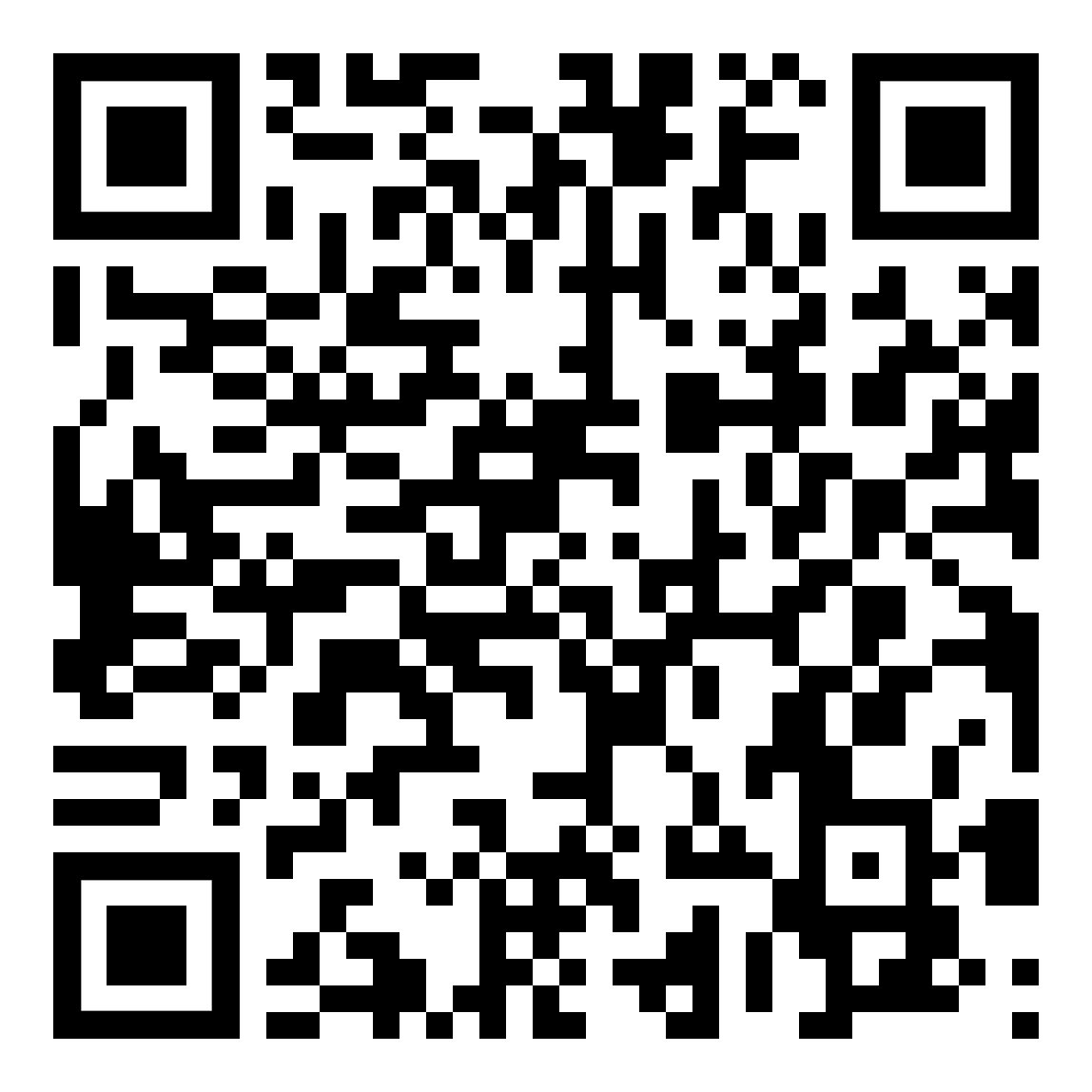 8Vielfalt des Zusammenlebens – kulturelle Integration Verhältnis von Religion und StaatReligionenFamilie und ZusammenlebenGewaltfreies FamilienlebenFreiwilliges EngagementInterkulturelle BegegnungKala duwanaanshaha wada noolaanshaha - isdhexgalka dhaqankaXidhiidhka ka dhexeeya diinta iyo dawladdaDiimahaQoyska iyo wada noolaanshahaNolosha qoyska rabshadahaIskaa wax u qabsoKulan dhaqameed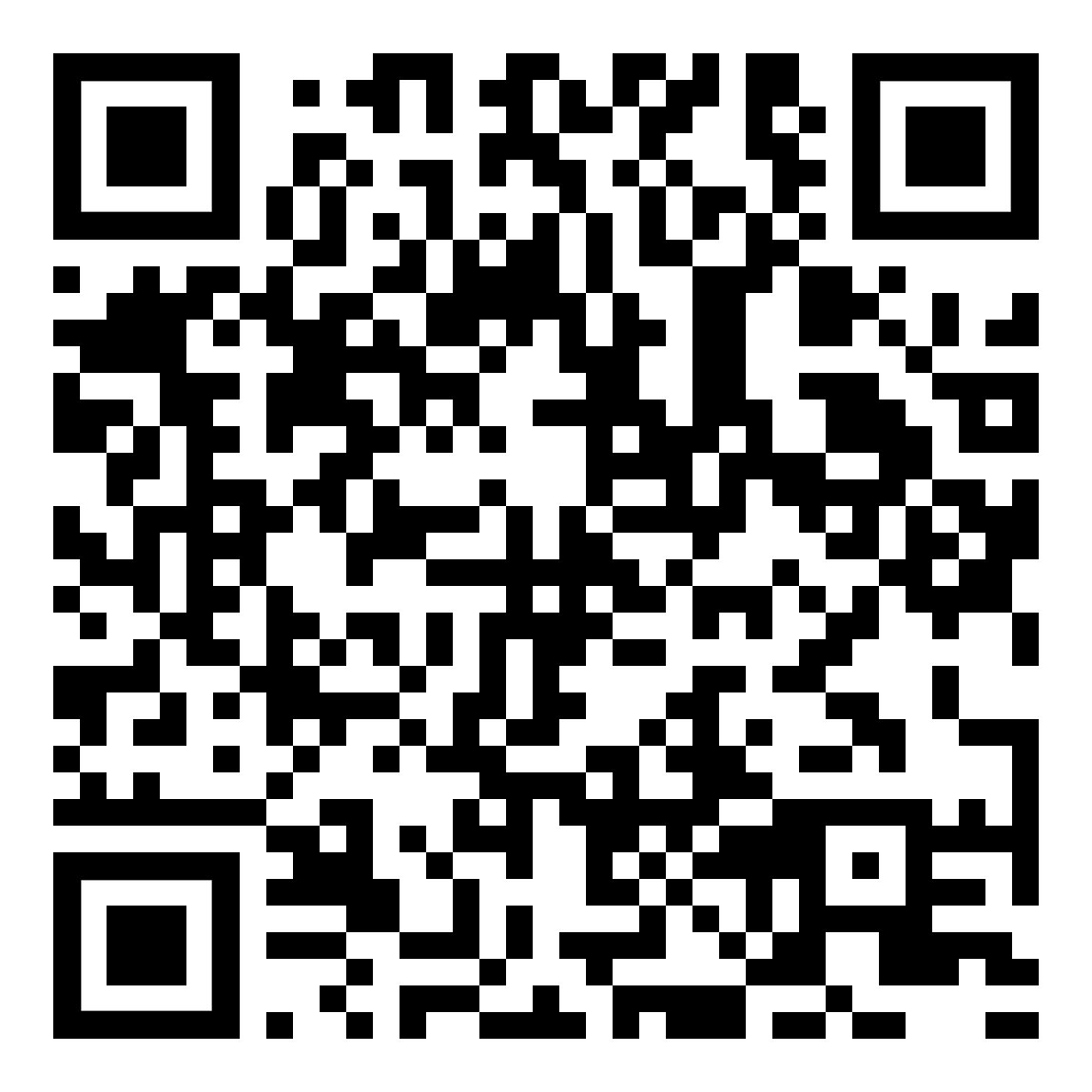 Hinweis:  Diese Seiten zum Lernunterlage zum Werte- und Orientierungskurs „Mein Österreich“ des Österreichischen Integrationsfonds, ÖIF, entsprechen der deutsch–sprachigen Ausgabe (Juni 2020).  Sie sind nur zur Vorbereitung oder zum Wiederholen, keinesfalls als Kursersatz.Die zweisprachigen Texte sollen das Verständnis unterstützen.Zu den meisten Seiten gibt es Liste mit Wörtern und Begriffen zum Anhören (MP3) und zum selbstständigen Lernen.Anleitung:  Folge den Links in den QRs. Tipp: Den Text besser lesen: Drehe das Smartphone von aufrecht nach waagrecht.Als zusätzliche Übung überprüfe die Übersetzung von translate.google in Somali.Ogeysiis:Bogaggaan agabka waxbarasho ee qiyamka iyo koorsada hanuuninta "My Austria" ee Sanduuqa Isdhexgalka Australiya, ÖIF, waxay u dhigmaan daabacaadda luqadda Jarmalka (June 2020).Waxa kaliya ee loogu talagalay ujeedooyinka diyaarinta ama dib u eegis, maaha bedelka koorsooyinka.Qoraallada laba-luqadlaha ah waxaa loogu talagalay inay taageeraan fahamka.Bogagga badankoodu waxay leeyihiin liisyo erayo iyo ereyo lagu dhageysto (MP3) oo si madaxbannaan wax u bartaan.Tilmaamaha:Raac xiriirinta QR-yadaTalo: Si fiican u akhri qoraalka: Taleefanka gacanta toos uga leexi una leexi.Layli dheeri ah ahaan, hubi tarjumaadda google ee Soomaaliga – translate.google.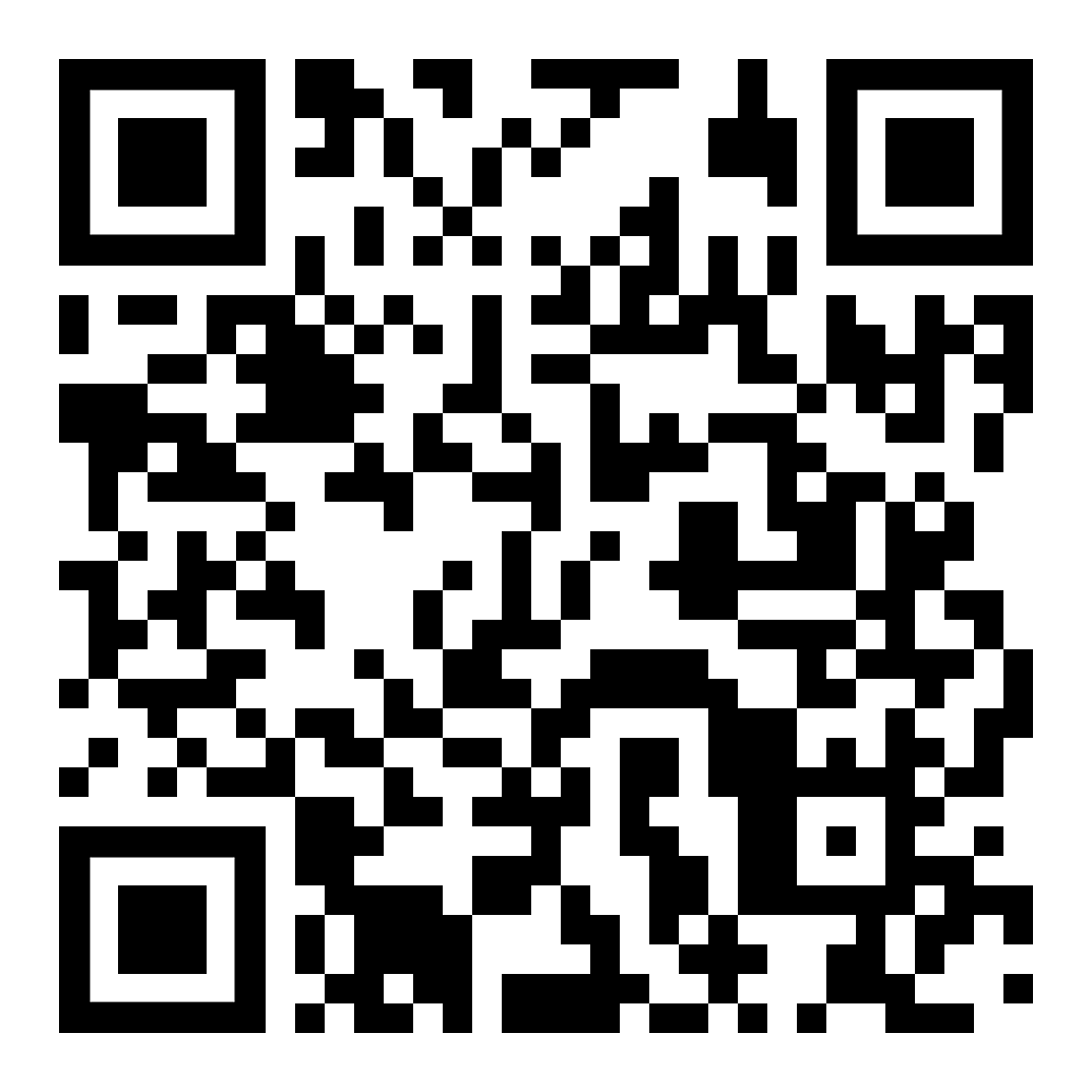 diesen Text anhörenDhageyso qoraalkan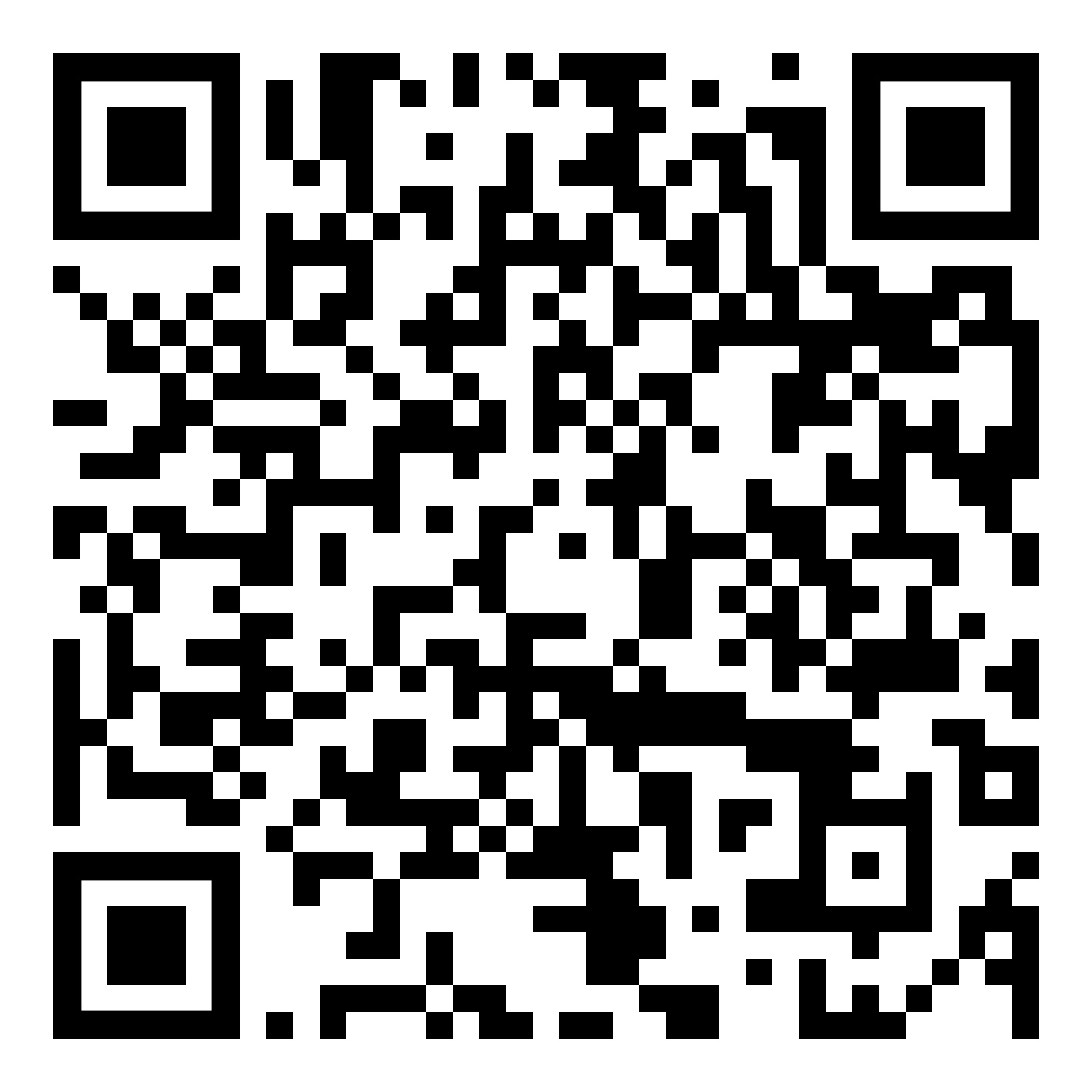 diese Seite
(PDF)boggan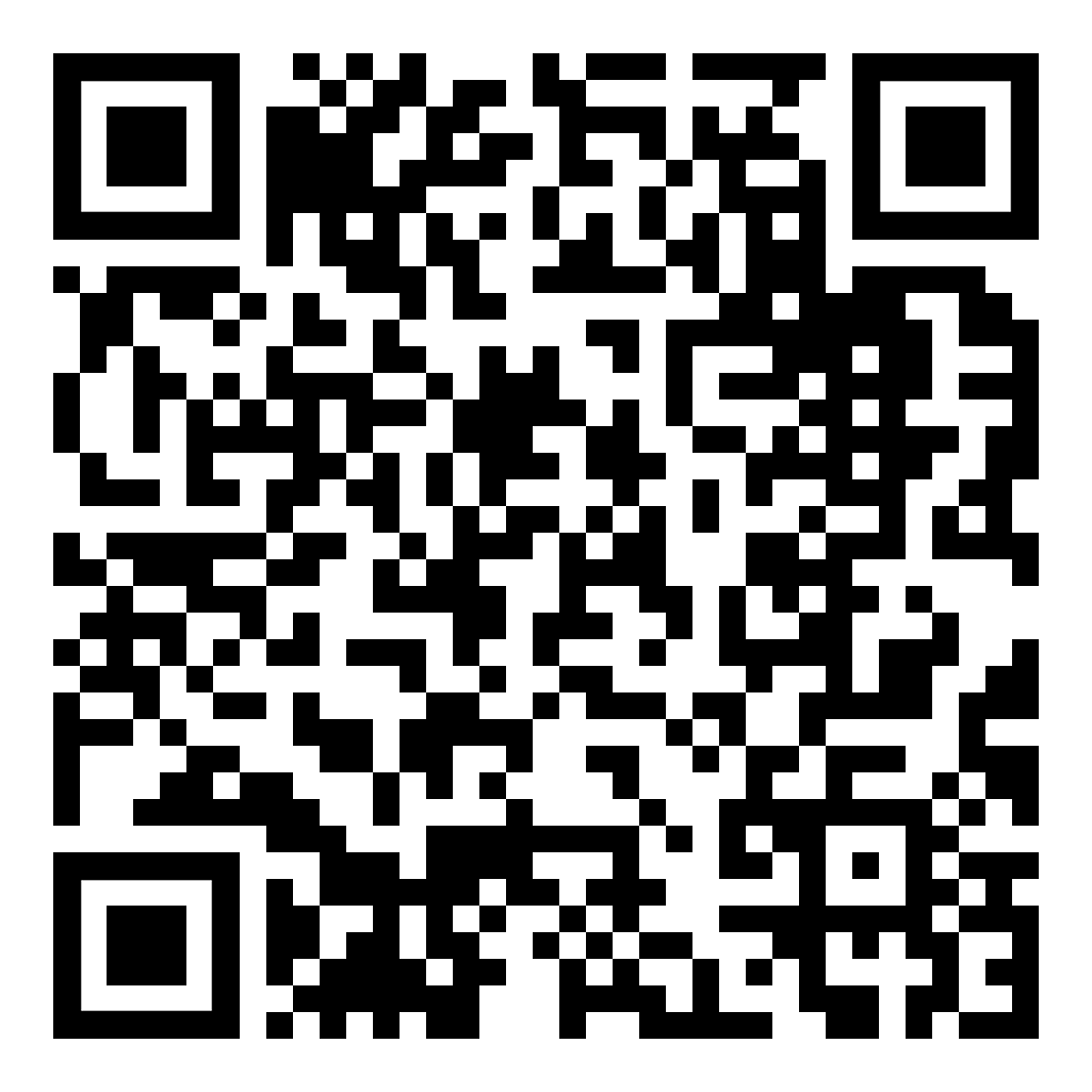 neue Wörter 
und Begriffe  erayo cusubiyo shuruudaha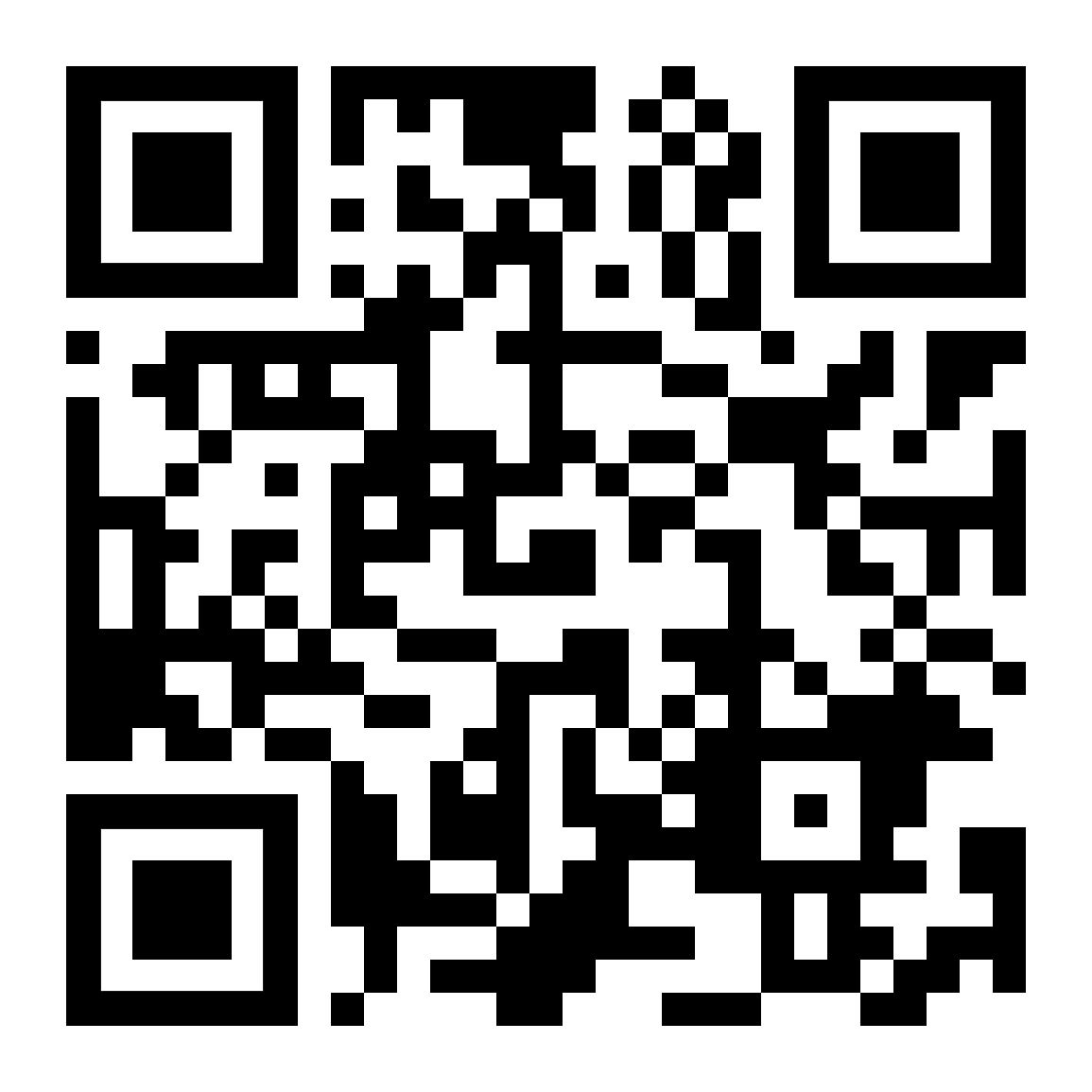 Österreichischer
Integrationsfonds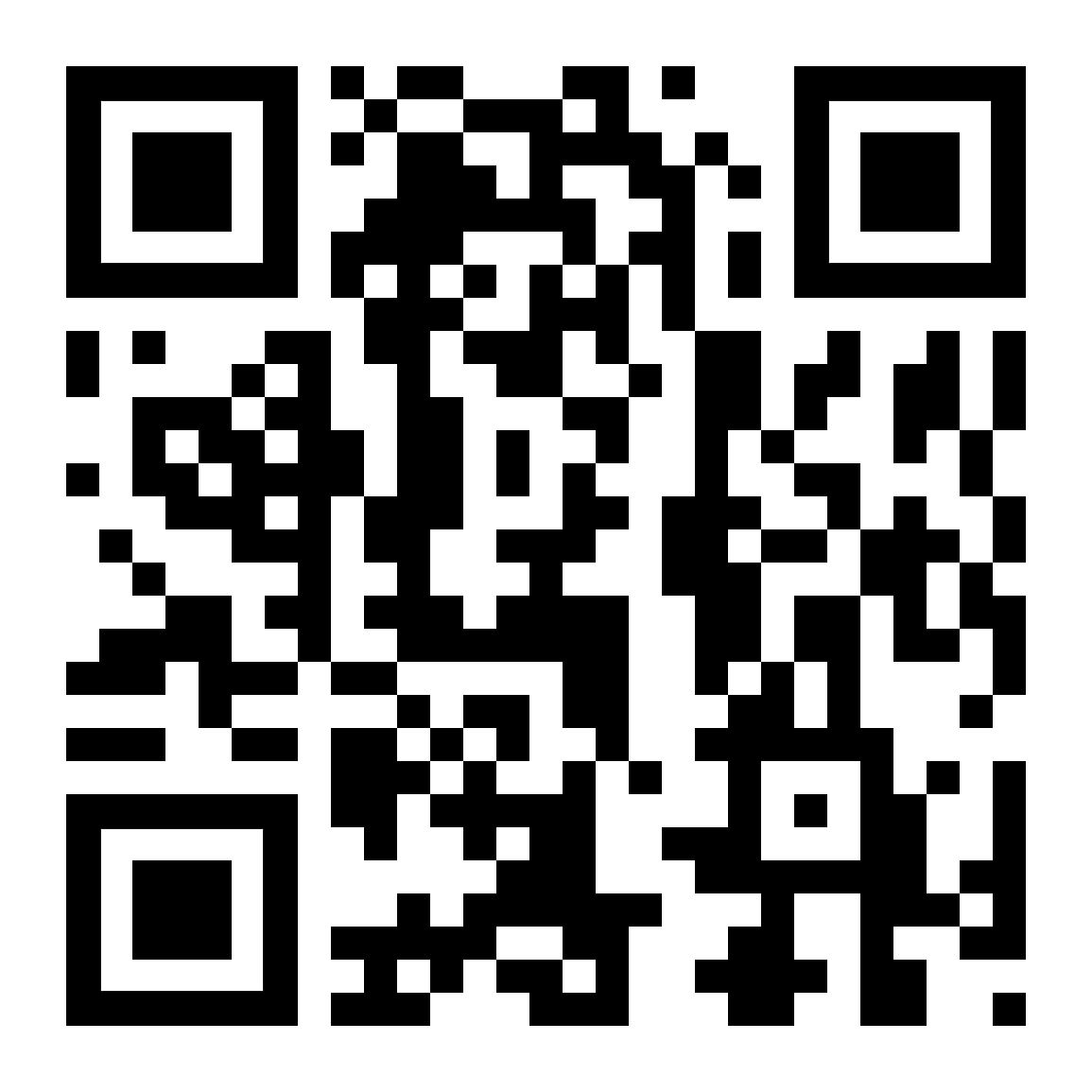 Kontakt ÖIF
e–Mail
La xidhiidh / iimaylkaDownload des Originals (Deutsch – Arabisch) Soo deji asalka (Jarmal – Carabi)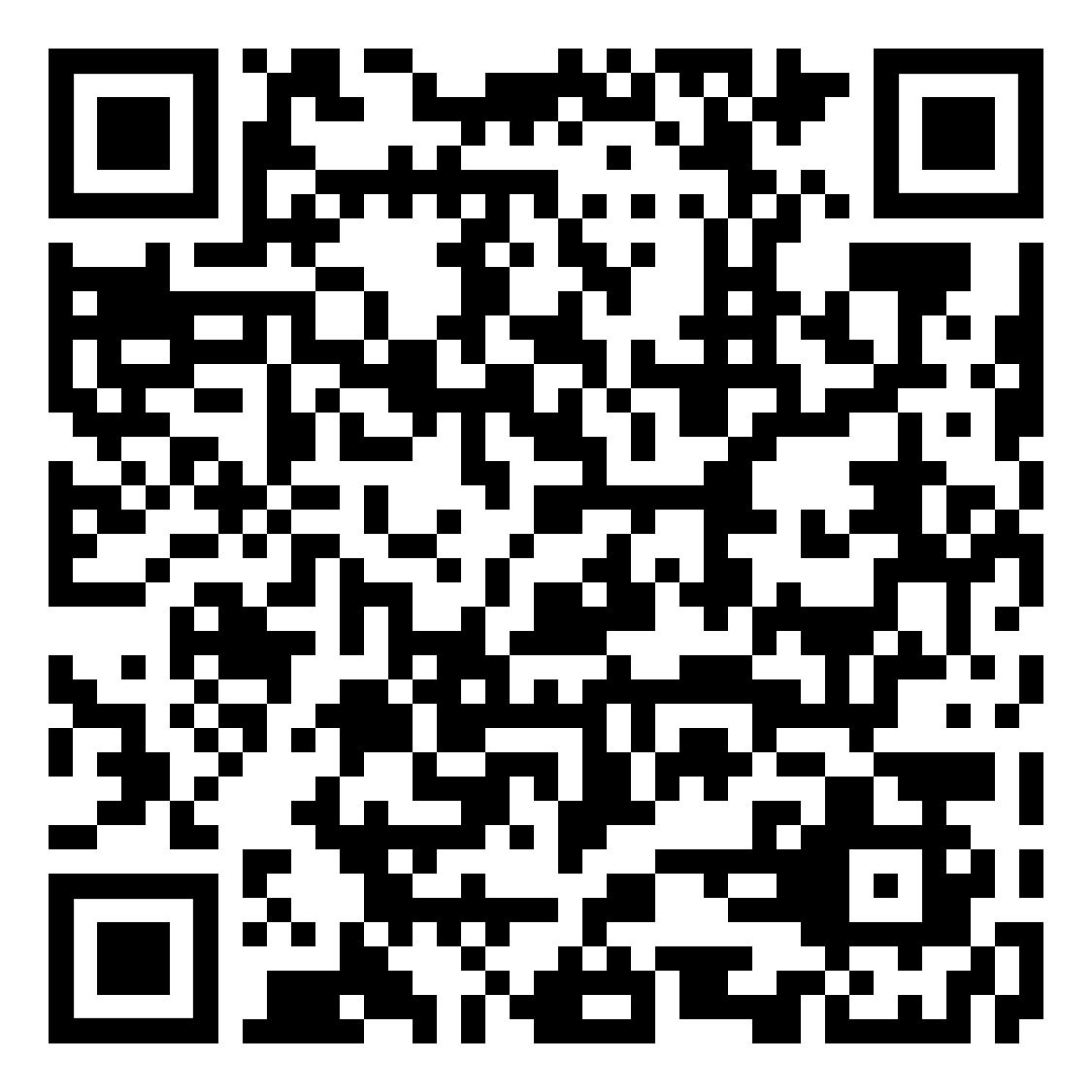 Download des Originals (Deutsch – Englisch) Soo deji asalka (Jarmal - Ingiriis)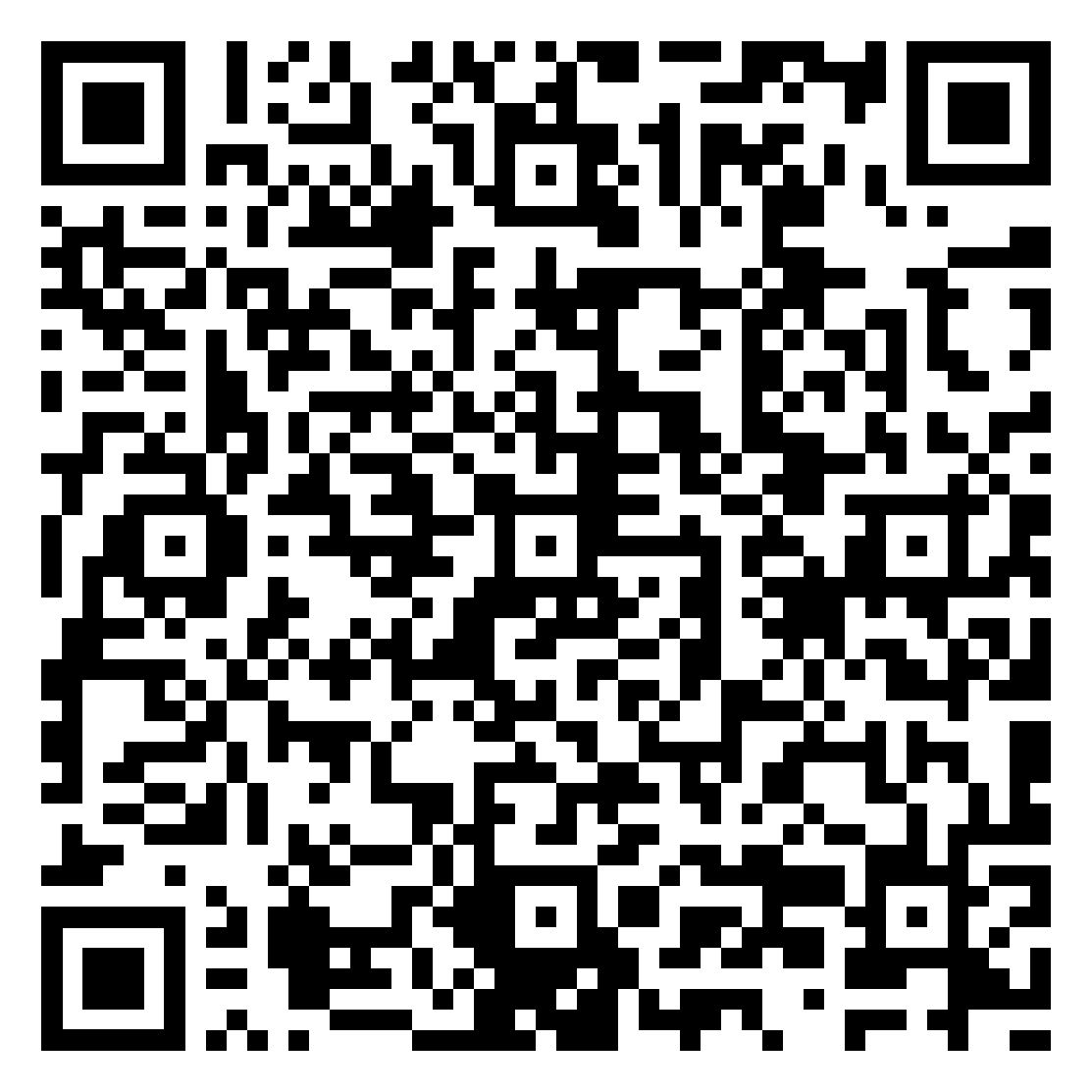 